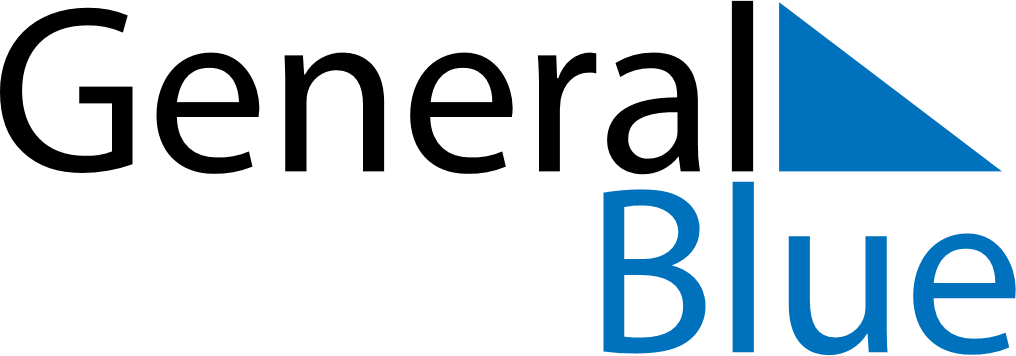 July 1650July 1650July 1650July 1650July 1650SundayMondayTuesdayWednesdayThursdayFridaySaturday12345678910111213141516171819202122232425262728293031